SONY EVI-H100V高清通讯型摄像机产品介绍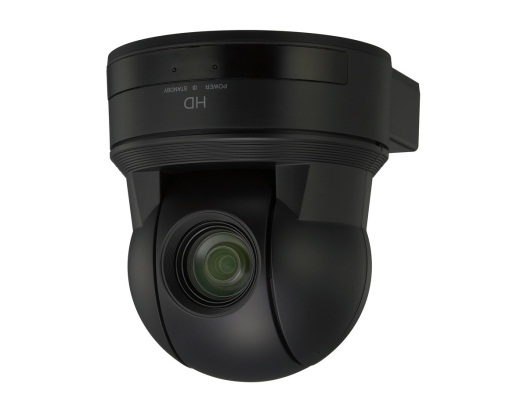 超清晰的图像质量采用先进的1/2.8英寸单片 EXMOR CMOS传感器，可以提供高清晰度和高分辨率的图像质量分辨率支持：1080p/29.97、1080p/25、1080i/59.94、1080i/50、720p/59.94、720p/50、720p/29.97、720p/25、NTSC、PAL240倍变焦（20倍光学变焦，12倍数字变焦）EVI系列H100V 安装有一个快速稳定的自动聚焦镜头，大变焦倍数、大通光量的镜头可以给用户带来优质、细腻的画面效果（f=4.7mm---94mm，F1.6---F3.5）优秀的视角、可以将更多的场景摄入画面中水平视角达到2.9° (远端)到 55.4°(广角)优秀的感光性能，可以在低光线的环境下获得最优质的画面最低照度达到0.5 lx极为出色的增益补偿功能增益：自动/手动 (-3 到+28dB )宽范围、安静、快速、准确的云台系统EVI系列H100V安装有全新的电机马达系统，操作起来非常安静、迅速，可以快速的移动到指定位置，并且进行大范围的拍摄平移：正负170（最高速度100度/秒） , 俯仰：-20到+90度（最高速度90度/秒）高质量图像的传输:H100V安装有一个DIV-I输出接口，能够传输高质量的高清图像（数字、模拟）宽动态功能EVI系列H100V突破性的在通讯型高清摄像机中增加了宽动态功能，使得在明亮对比极端的光线环境下，依旧可以获得清晰、无暗区的画面。便利的预制位功能EVI系列H100V最多可以对6个预制位进行设置，即使在摄像机关闭时，预设的数据也可以保留下来丰富的控制接口，可以与其他设备非常好的兼容控制：RS-232C ，RS-422便利的操作方式EVI系列H100V配备有操作简便的遥控器，可以进行基本设定，以及平移/俯仰/缩放/预制点调用控制便利的安装方式，可适应现场环境选择最佳方式安装方式支持：正装、倒装多种曝光控制方式、多种白平衡模式，可以在不同的环境获取最佳的画面曝光控制：自动 / 手动 / 优先级AE / 曝光补偿/ 亮度白平衡：自动/自动白平衡/室内/室外/一键式自动/手动产品型号产品型号产品型号EVI-H100V成像设备 成像设备 成像设备 1/2.8-type Exmor CMOS信号系统 HDHD1080p/29.97, 1080p/25, 1080i/59.94(frame out 1080PsF29.97), 1080i/50(frame out 1080PsF25), 720p/59.94,720p/50, 720p/29.97, 720p/25镜头 镜头 镜头 20倍光学变焦，12倍数字变焦，f=4.7mm---94.0mm镜头 镜头 镜头 F1.6 to F3.5最小物距最小物距最小物距290 mm（广角）水平视角 水平视角 水平视角 2.9°（远端）到55.4°（广角）聚焦系统 聚焦系统 聚焦系统 手动/自动最低照度最低照度最低照度High sensitivity mode: 0.5 lx(F1.6, 50 IRE)Normal mode: 1.7 lx(F1.6, 50 IRE)曝光控制曝光控制曝光控制Auto, Manual, Priority mode(shutter priority & iris priority), Bright,EV compensation, Slow Shutter AE快门速度快门速度快门速度1/60到1/10000秒（59.94Hz系统），1/50到1/10000秒（50Hz系统）增益增益增益手动/自动（-3dB到+18dB）白平衡白平衡白平衡Auto, ATW, Indoor, Outdoor, One-push,Manual信噪比信噪比信噪比大于50dB平移/俯仰 平移/俯仰 平移/俯仰 平移：±170°（最高速度为100°/秒），俯仰：+90°/-20°（最高速度为90°/秒）预设位预设位预设位6个位置视频输出视频输出HDDVI-I,数字RGB和模拟分量控制接口控制接口控制接口RS-232(8针小型DIN) RS-422控制（VISCA）；电源规格电源规格电源规格直流电12V功耗功耗功耗14W操作温度操作温度操作温度32°F to 104°F (0°C to 40°C)存储温度存储温度存储温度-4°F to +140°F (-20°C to +60°C)尺寸（宽X高X深）尺寸（宽X高X深）尺寸（宽X高X深）145 x 164 x 164 mm重量 重量 重量 1.8KG随机配件 随机配件 随机配件 交流电适配器，交流电缆，红外线遥控器，倒装板，操作说明书